KenyaKenyaKenyaDecember 2024December 2024December 2024December 2024MondayTuesdayWednesdayThursdayFridaySaturdaySunday123456789101112131415Jamhuri Day1617181920212223242526272829Christmas DayBoxing Day3031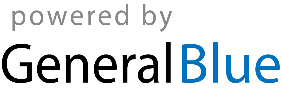 